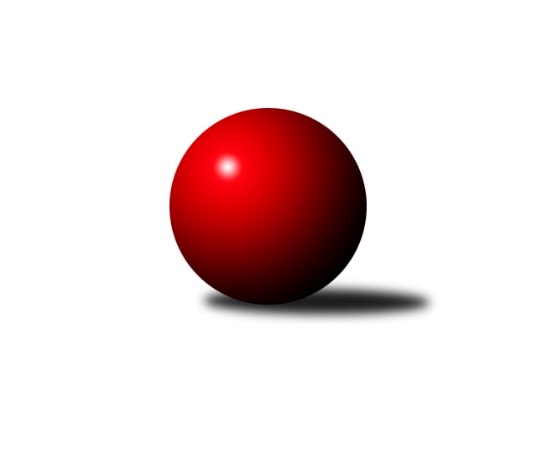 Č.12Ročník 2013/2014	30.1.2014Nejlepšího výkonu v tomto kole: 2408 dosáhlo družstvo: TJ Unie Hlubina COkresní přebor Ostrava  2013/2014Výsledky 12. kolaSouhrnný přehled výsledků:TJ Michalkovice B	- TJ VOKD Poruba˝E˝	14:2	2163:2042		27.1.TJ Sokol Bohumín D	- TJ Sokol Bohumín E	14:2	2351:2244		28.1.SKK Ostrava˝D˝	- TJ Unie Hlubina C	2:14	2305:2408		29.1.TJ VOKD Poruba C	- SKK Ostrava C	10:6	2405:2350		29.1.TJ Unie Hlubina˝F˝	- TJ Unie Hlubina˝D˝	2:14	2300:2388		30.1.Tabulka družstev:	1.	TJ VOKD Poruba C	11	8	1	2	114 : 62 	 	 2329	17	2.	TJ Sokol Bohumín D	11	8	0	3	120 : 56 	 	 2282	16	3.	SKK Ostrava C	11	8	0	3	118 : 58 	 	 2348	16	4.	TJ Unie Hlubina C	11	8	0	3	106 : 70 	 	 2315	16	5.	SKK Ostrava˝D˝	11	7	0	4	103 : 73 	 	 2347	14	6.	TJ Unie Hlubina˝D˝	11	6	1	4	92 : 84 	 	 2221	13	7.	TJ VOKD Poruba˝E˝	11	5	0	6	76 : 100 	 	 2183	10	8.	TJ Sokol Bohumín E	11	4	0	7	72 : 104 	 	 2213	8	9.	TJ Unie Hlubina E	10	2	1	7	55 : 105 	 	 2199	5	10.	TJ Michalkovice B	11	1	1	9	68 : 108 	 	 2196	3	11.	TJ Unie Hlubina˝F˝	11	1	0	10	36 : 140 	 	 2088	2Podrobné výsledky kola:	 TJ Michalkovice B	2163	14:2	2042	TJ VOKD Poruba˝E˝	Radek Říman	 	 186 	 193 		379 	 2:0 	 358 	 	174 	 184		Jiří Číž	Martin Ščerba	 	 177 	 156 		333 	 0:2 	 346 	 	168 	 178		Lukáš Trojek	Petra Jurášková	 	 185 	 185 		370 	 2:0 	 333 	 	170 	 163		Vojtěch Turlej	Zdeněk Zhýbala	 	 162 	 198 		360 	 2:0 	 341 	 	173 	 168		Radim Bezruč	Petr Řepecky	 	 180 	 156 		336 	 2:0 	 328 	 	136 	 192		František Hájek	Jiří Řepecký	 	 189 	 196 		385 	 2:0 	 336 	 	159 	 177		Zdeněk Hebdarozhodčí: Nejlepší výkon utkání: 385 - Jiří Řepecký	 TJ Sokol Bohumín D	2351	14:2	2244	TJ Sokol Bohumín E	Kamila Vichrová	 	 185 	 177 		362 	 2:0 	 353 	 	178 	 175		Jan Kohutek	René Světlík	 	 212 	 205 		417 	 2:0 	 364 	 	185 	 179		Vojtěch Zaškolný	Karol Nitka	 	 217 	 234 		451 	 2:0 	 396 	 	187 	 209		Kateřina Honlová	Hana Zaškolná	 	 211 	 191 		402 	 2:0 	 387 	 	173 	 214		Martin Ševčík	Václav Kladiva	 	 195 	 187 		382 	 2:0 	 370 	 	192 	 178		Miroslava Ševčíková	Markéta Kohutková	 	 170 	 167 		337 	 0:2 	 374 	 	202 	 172		Andrea Rojovározhodčí: Nejlepší výkon utkání: 451 - Karol Nitka	 SKK Ostrava˝D˝	2305	2:14	2408	TJ Unie Hlubina C	Bohumil Klimša	 	 180 	 158 		338 	 0:2 	 399 	 	192 	 207		Pavel Marek	Jiří Koloděj	 	 241 	 220 		461 	 2:0 	 407 	 	201 	 206		Václav Rábl	Jaroslav Čapek	 	 193 	 195 		388 	 0:2 	 389 	 	206 	 183		Eva Marková	René Svoboda	 	 176 	 187 		363 	 0:2 	 398 	 	194 	 204		Karel Kudela	Miroslav Koloděj	 	 191 	 185 		376 	 0:2 	 408 	 	204 	 204		Lenka Raabová	Petr Šebestík	 	 203 	 176 		379 	 0:2 	 407 	 	193 	 214		Petr Tomaňarozhodčí: Nejlepší výkon utkání: 461 - Jiří Koloděj	 TJ VOKD Poruba C	2405	10:6	2350	SKK Ostrava C	Helena Hýžová	 	 212 	 185 		397 	 0:2 	 423 	 	202 	 221		Miroslav Futerko	Richard Šimek	 	 220 	 195 		415 	 2:0 	 409 	 	222 	 187		Martin Futerko	Helena Martinčáková	 	 190 	 177 		367 	 0:2 	 379 	 	187 	 192		Miroslav Heczko	Roman Klímek	 	 193 	 205 		398 	 0:2 	 412 	 	188 	 224		Tomáš Kubát	Antonín Chalcář	 	 205 	 195 		400 	 2:0 	 324 	 	161 	 163		Rostislav Hrbáč	Jaroslav Hrabuška	 	 218 	 210 		428 	 2:0 	 403 	 	204 	 199		Michal Blinkarozhodčí: Nejlepší výkon utkání: 428 - Jaroslav Hrabuška	 TJ Unie Hlubina˝F˝	2300	2:14	2388	TJ Unie Hlubina˝D˝	Alžběta Ferenčíková	 	 158 	 186 		344 	 0:2 	 403 	 	198 	 205		Zdeňka Lacinová	Lucie Maláková	 	 171 	 195 		366 	 0:2 	 417 	 	216 	 201		Koloman Bagi	Michaela Černá	 	 196 	 209 		405 	 2:0 	 343 	 	192 	 151		Monika Slovíková	Maxim Bedarev	 	 211 	 203 		414 	 0:2 	 417 	 	215 	 202		František Sedláček	Daniel Herák	 	 187 	 194 		381 	 0:2 	 404 	 	213 	 191		Alena Koběrová	Libor Pšenica	 	 199 	 191 		390 	 0:2 	 404 	 	218 	 186		Hana Vlčkovározhodčí: Nejlepšího výkonu v tomto utkání: 417 kuželek dosáhli: Koloman Bagi, František SedláčekPořadí jednotlivců:	jméno hráče	družstvo	celkem	plné	dorážka	chyby	poměr kuž.	Maximum	1.	Jiří Koloděj 	SKK Ostrava˝D˝	419.63	289.1	130.5	4.4	3/3	(461)	2.	Miroslav Futerko 	SKK Ostrava C	416.30	285.5	130.8	4.4	5/5	(453)	3.	Martin Futerko 	SKK Ostrava C	410.80	289.2	121.6	5.7	5/5	(436)	4.	Michal Blinka 	SKK Ostrava C	409.05	286.6	122.5	4.9	5/5	(445)	5.	Hana Vlčková 	TJ Unie Hlubina˝D˝	407.22	282.3	124.9	8.3	2/3	(450)	6.	Pavel Marek 	TJ Unie Hlubina C	406.15	286.8	119.4	7.3	4/4	(433)	7.	Zdeněk Zhýbala 	TJ Michalkovice B	406.05	283.1	123.0	6.2	5/5	(447)	8.	Tomáš Kubát 	SKK Ostrava C	405.00	281.0	124.0	7.8	4/5	(426)	9.	Richard Šimek 	TJ VOKD Poruba C	403.23	279.0	124.3	5.7	3/3	(428)	10.	Jaroslav Hrabuška 	TJ VOKD Poruba C	400.92	279.1	121.9	5.8	3/3	(428)	11.	Libor Mendlík 	TJ Unie Hlubina E	400.58	281.0	119.6	8.3	3/3	(432)	12.	Václav Rábl 	TJ Unie Hlubina C	400.39	278.2	122.2	6.2	4/4	(460)	13.	Petr Šebestík 	SKK Ostrava˝D˝	397.67	282.6	115.1	9.2	3/3	(431)	14.	Hana Zaškolná 	TJ Sokol Bohumín D	396.81	277.9	118.9	8.1	2/2	(436)	15.	Jiří Břeska 	TJ Unie Hlubina E	396.57	272.6	124.0	7.8	3/3	(434)	16.	Alena Koběrová 	TJ Unie Hlubina˝D˝	396.46	275.5	120.9	8.4	3/3	(417)	17.	Rudolf Riezner 	TJ Unie Hlubina C	395.93	274.1	121.9	6.7	4/4	(438)	18.	Miroslav Heczko 	SKK Ostrava C	394.92	282.1	112.8	11.1	4/5	(424)	19.	Roman Klímek 	TJ VOKD Poruba C	394.52	272.6	121.9	7.5	3/3	(432)	20.	Jaroslav Čapek 	SKK Ostrava˝D˝	394.50	276.9	117.6	7.7	3/3	(428)	21.	Helena Hýžová 	TJ VOKD Poruba C	394.43	278.0	116.4	6.4	3/3	(417)	22.	Jiří Řepecký 	TJ Michalkovice B	393.40	276.2	117.2	6.0	5/5	(416)	23.	René Světlík 	TJ Sokol Bohumín D	391.83	279.6	112.3	9.2	2/2	(455)	24.	Josef Paulus 	TJ Michalkovice B	391.38	276.4	115.0	8.8	4/5	(418)	25.	Vojtěch Zaškolný 	TJ Sokol Bohumín E	389.79	275.2	114.6	8.9	4/4	(430)	26.	Petr Tomaňa 	TJ Unie Hlubina C	387.30	278.2	109.1	9.3	4/4	(407)	27.	Václav Kladiva 	TJ Sokol Bohumín D	386.88	277.1	109.8	8.7	2/2	(417)	28.	Miroslav Koloděj 	SKK Ostrava˝D˝	386.75	273.0	113.7	8.0	3/3	(417)	29.	Oldřich Stolařík 	SKK Ostrava C	385.92	276.0	109.9	7.7	4/5	(398)	30.	Bohumil Klimša 	SKK Ostrava˝D˝	384.47	270.1	114.4	12.5	3/3	(428)	31.	Lubomír Jančár 	TJ Unie Hlubina E	383.83	284.0	99.8	8.9	3/3	(432)	32.	Jan Stuš 	TJ Sokol Bohumín D	383.81	274.6	109.2	9.7	2/2	(429)	33.	Jan Kohutek 	TJ Sokol Bohumín E	383.50	274.3	109.2	9.6	4/4	(419)	34.	Maxim Bedarev 	TJ Unie Hlubina˝F˝	382.28	268.3	114.0	9.4	4/4	(418)	35.	Antonín Chalcář 	TJ VOKD Poruba C	381.83	275.4	106.4	9.9	3/3	(402)	36.	Koloman Bagi 	TJ Unie Hlubina˝D˝	380.46	265.0	115.5	10.3	3/3	(418)	37.	Zdeněk Hebda 	TJ VOKD Poruba˝E˝	378.54	267.5	111.0	9.4	4/5	(419)	38.	Radek Říman 	TJ Michalkovice B	378.50	270.4	108.1	10.0	4/5	(394)	39.	František Sedláček 	TJ Unie Hlubina˝D˝	376.85	285.4	91.4	14.7	3/3	(417)	40.	Helena Martinčáková 	TJ VOKD Poruba C	376.33	269.8	106.5	11.8	2/3	(399)	41.	Vojtěch Turlej 	TJ VOKD Poruba˝E˝	374.29	271.8	102.5	11.8	4/5	(431)	42.	Jiří Prokop 	TJ Unie Hlubina C	373.11	269.3	103.8	9.7	3/4	(409)	43.	Veronika Rybářová 	TJ Unie Hlubina E	371.67	263.7	108.0	9.8	3/3	(403)	44.	Karel Svoboda 	TJ Unie Hlubina E	371.67	266.9	104.8	10.7	3/3	(410)	45.	Karel Kudela 	TJ Unie Hlubina C	371.60	265.3	106.3	10.7	4/4	(421)	46.	René Svoboda 	SKK Ostrava˝D˝	371.33	269.1	102.2	13.3	3/3	(392)	47.	Andrea Rojová 	TJ Sokol Bohumín E	371.04	267.3	103.8	10.8	3/4	(425)	48.	Lukáš Trojek 	TJ VOKD Poruba˝E˝	370.83	260.3	110.5	10.2	5/5	(399)	49.	Martin Ševčík 	TJ Sokol Bohumín E	369.50	270.5	99.0	10.9	4/4	(440)	50.	Mirko Šťastný 	TJ VOKD Poruba C	367.50	258.5	109.0	13.0	2/3	(377)	51.	Tereza Vargová 	SKK Ostrava˝D˝	365.83	268.2	97.7	11.3	2/3	(424)	52.	Kamila Vichrová 	TJ Sokol Bohumín D	365.13	259.6	105.5	12.1	2/2	(402)	53.	Rostislav Hrbáč 	SKK Ostrava C	364.29	257.5	106.8	11.0	4/5	(405)	54.	František Hájek 	TJ VOKD Poruba˝E˝	363.83	262.1	101.7	12.8	5/5	(398)	55.	Jiří Schneider 	TJ VOKD Poruba C	363.00	266.5	96.5	15.0	2/3	(367)	56.	Petr Řepecky 	TJ Michalkovice B	362.13	258.8	103.3	10.8	4/5	(420)	57.	Oldřich Neuverth 	TJ Unie Hlubina˝D˝	360.50	265.0	95.5	11.8	2/3	(418)	58.	Libor Pšenica 	TJ Unie Hlubina˝F˝	360.25	255.5	104.8	13.5	4/4	(420)	59.	Michaela Černá 	TJ Unie Hlubina˝F˝	357.81	259.7	98.1	11.9	4/4	(451)	60.	Vlastimil Pacut 	TJ Sokol Bohumín D	354.88	253.2	101.7	12.9	2/2	(401)	61.	Markéta Kohutková 	TJ Sokol Bohumín D	354.25	257.8	96.5	16.6	2/2	(375)	62.	Miroslava Ševčíková 	TJ Sokol Bohumín E	353.19	265.1	88.1	16.0	4/4	(394)	63.	Zdeňka Lacinová 	TJ Unie Hlubina˝D˝	352.67	262.9	89.8	15.3	3/3	(403)	64.	Daniel Herák 	TJ Unie Hlubina˝F˝	348.81	250.3	98.5	10.8	4/4	(401)	65.	František Modlitba 	TJ Sokol Bohumín E	348.46	257.1	91.4	15.3	4/4	(394)	66.	Monika Slovíková 	TJ Unie Hlubina˝D˝	348.42	266.4	82.0	16.3	2/3	(398)	67.	Radim Bezruč 	TJ VOKD Poruba˝E˝	347.40	253.0	94.4	13.1	5/5	(385)	68.	Jiří Preksta 	TJ Unie Hlubina˝D˝	347.00	259.7	87.3	13.8	2/3	(404)	69.	Vladimír Rada 	TJ VOKD Poruba C	342.33	256.5	85.8	18.5	3/3	(387)	70.	Martin Ščerba 	TJ Michalkovice B	338.23	250.6	87.7	16.7	5/5	(381)	71.	Lukáš Skřipek 	TJ VOKD Poruba˝E˝	336.50	250.5	86.0	16.1	4/5	(381)	72.	Jiří Štroch 	TJ Unie Hlubina E	330.30	244.1	86.2	18.6	3/3	(396)	73.	Irena Šafárová 	TJ Unie Hlubina˝F˝	329.90	252.3	77.6	18.9	3/4	(410)	74.	Eva Michňová 	TJ Unie Hlubina˝F˝	327.94	241.6	86.4	17.5	4/4	(372)	75.	Pavel Lyčka 	TJ Unie Hlubina E	325.00	247.5	77.5	20.5	2/3	(357)	76.	Pavel Rybář 	TJ Unie Hlubina E	320.10	241.5	78.6	18.5	2/3	(371)	77.	Tomáš Papala 	TJ Michalkovice B	292.67	223.7	69.0	22.8	4/5	(375)		Karol Nitka 	TJ Sokol Bohumín D	451.00	307.0	144.0	8.0	1/2	(451)		Emilie Deigruberová 	TJ VOKD Poruba˝E˝	414.00	303.0	111.0	8.0	1/5	(414)		Lenka Raabová 	TJ Unie Hlubina C	403.50	273.3	130.3	6.8	2/4	(447)		Jan Zych 	TJ Michalkovice B	401.33	290.2	111.1	11.4	3/5	(447)		Eva Marková 	TJ Unie Hlubina C	389.00	279.0	110.0	12.0	1/4	(389)		Božena Olšovská 	TJ Unie Hlubina˝D˝	384.33	270.7	113.7	10.0	1/3	(395)		Anna Káňová 	TJ Unie Hlubina˝F˝	379.50	282.0	97.5	13.5	1/4	(380)		Kateřina Honlová 	TJ Sokol Bohumín E	375.33	274.1	101.3	12.3	2/4	(421)		Marek Číž 	TJ VOKD Poruba˝E˝	370.33	276.0	94.3	13.7	1/5	(379)		Pavel Chodura 	SKK Ostrava C	367.50	255.3	112.2	7.2	3/5	(385)		Pavel Kubina 	SKK Ostrava˝D˝	367.50	259.8	107.8	13.5	1/3	(399)		Lucie Maláková 	TJ Unie Hlubina˝F˝	366.00	269.0	97.0	7.0	1/4	(366)		Ladislav Mrakvia 	TJ VOKD Poruba˝E˝	358.00	252.0	106.0	13.0	1/5	(358)		Michal Brablec 	TJ Unie Hlubina E	355.00	261.5	93.5	15.0	1/3	(384)		Jiří Číž 	TJ VOKD Poruba˝E˝	352.25	256.1	96.1	11.9	2/5	(373)		Lukáš Světlík 	TJ Sokol Bohumín E	347.00	261.0	86.0	13.0	1/4	(347)		Karolina Chodurová 	SKK Ostrava C	343.25	241.5	101.8	11.5	2/5	(361)		Vladimír Malovaný 	SKK Ostrava C	341.00	254.5	86.5	18.5	2/5	(356)		Petra Jurášková 	TJ Michalkovice B	340.83	244.4	96.4	12.7	3/5	(408)		Josef Navalaný 	TJ Unie Hlubina C	340.17	253.2	87.0	17.6	2/4	(398)		Alžběta Ferenčíková 	TJ Unie Hlubina˝F˝	318.08	236.9	81.2	18.5	2/4	(354)		Vladimír Korta 	SKK Ostrava˝D˝	314.00	236.0	78.0	20.0	1/3	(314)Sportovně technické informace:Starty náhradníků:registrační číslo	jméno a příjmení 	datum startu 	družstvo	číslo startu
Hráči dopsaní na soupisku:registrační číslo	jméno a příjmení 	datum startu 	družstvo	Program dalšího kola:13. kolo4.2.2014	út	17:00	TJ Unie Hlubina E - TJ Unie Hlubina˝F˝	4.2.2014	út	17:00	TJ Sokol Bohumín E - SKK Ostrava˝D˝	5.2.2014	st	17:00	SKK Ostrava C - TJ Sokol Bohumín D	5.2.2014	st	17:00	TJ VOKD Poruba˝E˝ - TJ Unie Hlubina˝D˝	6.2.2014	čt	17:00	TJ Michalkovice B - TJ Unie Hlubina C	Nejlepší šestka kola - absolutněNejlepší šestka kola - absolutněNejlepší šestka kola - absolutněNejlepší šestka kola - absolutněNejlepší šestka kola - dle průměru kuželenNejlepší šestka kola - dle průměru kuželenNejlepší šestka kola - dle průměru kuželenNejlepší šestka kola - dle průměru kuželenNejlepší šestka kola - dle průměru kuželenPočetJménoNázev týmuVýkonPočetJménoNázev týmuPrůměr (%)Výkon5xJiří KolodějOstrava D4615xJiří KolodějOstrava D122.54611xKarol NitkaBohumín D4511xKarol NitkaBohumín D118.034512xJaroslav HrabuškaVOKD C4282xJaroslav HrabuškaVOKD C115.374283xJaroslav HrabuškaVOKD C4283xJaroslav HrabuškaVOKD C115.374283xMiroslav FuterkoSKK C4236xMiroslav FuterkoSKK C114.024234xRené SvětlíkBohumín D4175xRichard ŠimekVOKD C111.86415